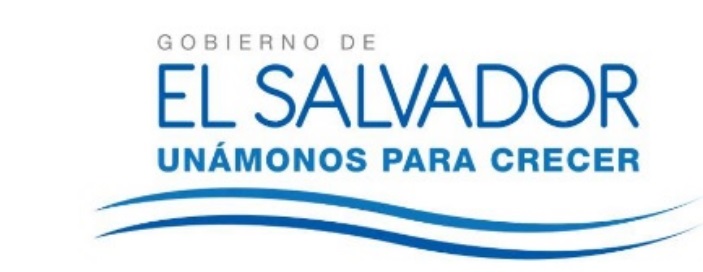 Avances en la Ejecución del Plan Anual Operativo 2017CONSEJO SUPERIOR DE SALUD PUBLICA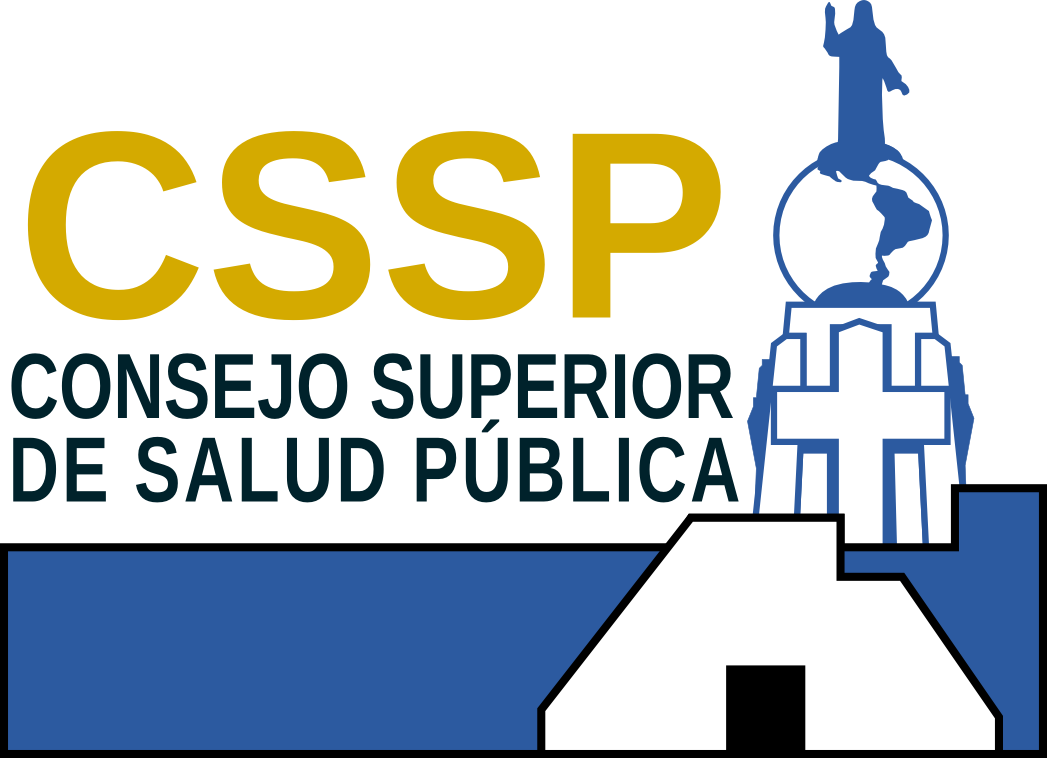 INDICEINTRODUCCIONDurante la Planificación Operativo Anual (POA) 2017 se realizan evaluaciones semestrales para determinar el grado de avance durante el periodo de enero a junio de 2017, a continuación se presentan algunos resultados obtenidos de la ejecución del POA 2017.Los logros obtenidos del presente Plan son exitosos, gracias al apoyo de  las autoridades y todo el personal que integra la institución.Estas mediciones permiten realizar ajustes en las actividades que se realizan a fin de reorientar los esfuerzos realizados y hacer las correcciones necesarias para el cumplimiento de las metas propuestas.UNIDAD DE ACCESO A LA INFORMACIÓN PÚBLICA COMUNICACIONES      CONSEJO SUPERIOR DE SALUD PÚBLICAEVALUACION  POA– 2017UNIDAD: COMUNICACIONES      SUB PROGRAMA: ACCIONES CENTRALES   PERIODO: Primer Semestre 2017CONSEJO SUPERIOR DE SALUD PÚBLICAEVALUACION  POA – 2017UNIDAD: COMUNICACIONES      SUB PROGRAMA: ACCIONES CENTRALES   PERIODO: Primer Semestre 2017ACTIVIDADES RELEVANTES EJECUTADAS NO PLANIFICADASUNIDAD  FINANCIERAGESTIÓN DE LA CALIDAD                                    CONSEJO SUPERIOR DE SALUD PÚBLICAEVALUACION  POA– 2017UNIDAD: Gestión de la Calidad                                    JUNTA DE VIGILANCIA DE LA PROFESION______________________________SUB PROGRAMA DE:    Autorización y Vigilancia del Ejercicio Profesional             PERIODO: Enero-Junio 2017CONSEJO SUPERIOR DE SALUD PÚBLICAEVALUACION  POA– 2017UNIDAD: Gestión de la Calidad                                    JUNTA DE VIGILANCIA DE LA PROFESION______________________________SUB PROGRAMA DE:    Autorización y Vigilancia  de Establecimientos de Salud    PERIODO: Enero-Junio 2017CONSEJO SUPERIOR DE SALUD PÚBLICAEVALUACION  POA– 2017UNIDAD: Gestión de la Calidad                                    JUNTA DE VIGILANCIA DE LA PROFESION______________________________SUB PROGRAMA DE:         Acciones Centrales                                                     PERIODO: Enero-Junio 2017CONSEJO SUPERIOR DE SALUD PÚBLICAEVALUACION  POA – 2017UNIDAD GESTION DE LA CALIDAD                           JUNTA DE VIGILANCIA DE LA PROFESION_______________________________SUBPROGRAMA DE  ACCIONES CENTRALES                                                        PERIODO Enero-Junio 2017ACTIVIDADES RELEVANTES EJECUTADAS NO PLANIFICADASUNIDAD DE RECURSOS HUMANOSConsejo Superior de Salud Pública Evaluación POA 2017Unidad: URHPrograma de: Acciones centralesPeriodo: Enero a Junio del  2017.JUNTA DE VIGILANCIA DE LA PROFESION MEDICAEVALUACION  POA – 2017                  JUNTA DE VIGILANCIA DE LA PROFESION MÉDICA                                                              PERIODO: ENERO-JUNIO 2017JUNTA DE VIGILANCIA DE LA PROFESION DE ENFERMERIAEVALUACION  PROGRAMACIÓN ANUAL OPERATIVA: PRIMER SEMESTRE  2017PROGRAMA 1: REGISTRO Y AUTORIZACIÓN PARA EL EJERCICIO PROFESIONALPROGRAMA 2: INSPECCIONES A ESTABLECIMIENTOS DE SALUDDentro de estas se incluyen: actividades internas y externas de coordinación, desarrollo de inspecciones, actividades  resolutivas de Junta y actividades  administrativas PROGRAMA 3: PROCESOS ADMINISTRATIVOS SANCIONATORIOSPROGRAMA 4: ACTIVIDADES DE CAPACITACIÓN DEL RECURSO EXTERNOPROGRAMA 5: ACTIVIDADES DE ATENCION A USUARIOS EXTERNOSPROGRAMA 6: FORTALECIMIENTO DE LA GESTIÓN DE JUNTA A NIVEL INTERNO Y EXTERNOJunta de Vigilancia de la Profesión Médico VeterinariaCONSEJO SUPERIOR DE SALUD PÚBLICAPLAN  OPERATIVO ANUAL – 2017Programa: Regulación de Prestadores de Servicios de SaludSubprograma: Autorización y vigilancia del ejercicio profesionalJunta de Vigilancia de la Profesión Médico Veterinaria                                                                                                                    Periodo Enero a junio 2017CONSEJO SUPERIOR DE SALUD PÚBLICAPLAN  OPERATIVO ANUAL – 2017Programa: Regulación de Prestadores de Servicios de SaludSubprograma: Autorización y vigilancia de establecimientos de saludJunta de Vigilancia de la Profesión Médico Veterinaria                                                                                                                    Periodo Enero a junio 2017****Actualizado hasta el jueves 27de julio de 2017.CONSEJO SUPERIOR DE SALUD PÚBLICAPLAN  OPERATIVO ANUAL – 2017Programa: Regulación de Prestadores de Servicios de SaludSubprograma: Escuela de capacitación permanente en saludJunta de Vigilancia de la Profesión Médico Veterinaria                                                                                                                Periodo Enero a junio 2017****Actualizado hasta el jueves 27de julio de 2017CONSEJO SUPERIOR DE SALUD PÚBLICAPLAN  OPERATIVO ANUAL – 2017Programa: Regulación de Prestadores de Servicios de SaludSubprograma: Autorización y vigilancia del ejercicio profesionalJunta de Vigilancia de la Profesión Médico Veterinaria                                                                                                                        Periodo Enero a Junio  2017Actividades relevantes ejecutadas no planificadasCONSEJO SUPERIOR DE SALUD PÚBLICAPLAN  OPERATIVO ANUAL – 2017Programa: Regulación de Prestadores de Servicios de SaludSubprograma: Autorización y vigilancia de establecimientos de saludJunta de Vigilancia de la Profesión Médico Veterinaria                                                                                                                    Periodo Enero a Junio 2017Actividades relevantes ejecutadas no planificadasCONSEJO SUPERIOR DE SALUD PÚBLICAPLAN  OPERATIVO ANUAL – 2017Programa: Regulación de Prestadores de Servicios de SaludSubprograma: Autorización y vigilancia de establecimientos de saludJunta de Vigilancia de la Profesión Médico Veterinaria                                                                                                                    Periodo Enero a Junio 2017Actividades relevantes ejecutadas no planificadasCONSEJO SUPERIOR DE SALUD PÚBLICAPLAN  OPERATIVO ANUAL – 2017Programa: Regulación de Prestadores de Servicios de SaludSubprograma: Escuela de capacitación permanente en saludJunta de Vigilancia de la Profesión Médico Veterinaria                                                                                                               Periodo  Enero a junio 2017Actividades relevantes ejecutadas no planificadasCONSEJO SUPERIOR DE SALUD PÚBLICAPLAN  OPERATIVO ANUAL – 2017Programa: Regulación de Prestadores de Servicios de SaludSubprograma: Escuela de capacitación permanente en saludJunta de Vigilancia de la Profesión Médico Veterinaria                                                                                                               Periodo  Enero a junio 2017Actividades relevantes ejecutadas no planificadasJUNTA DE VIGILANCIA DE LA PROFESIÓN EN PSICOLOGÍACONSEJO SUPERIOR DE SALUD PÚBLICAEVALUACIÓN POA- Enero a Junio 2017JUNTA DE VIGILANCIA DE LA PROFESIÓN EN PSICOLOGÍA.PROGRAMA 1: TECNIFICACIÓN DELREGISTRO DE PROFESIONALES Y ESTABLECIMIENTOS DE SALUD.PROGRAMA 2: PROMOCIÓN E INFORMACIÓN DEL EJERCICIO PROFESIONAL DE LA PSICOLOGÍA.SUBPROGRAMA 1: Información y capacitación sobre Aspectos Ético-Legales del ejercicio profesional.SUB PROGRAMA  2: EDUCACIÓN CONTÍNUA DIRIGIDA A PROFESIONALES DE PSICOLOGÍA.PROGRAMA 3: REGULACIÓN, VIGILANCIA Y CONTROL DE PROFESIONALES Y ESTABLECIMIENTOS.SUBPROGRAMA: PROCEDIMIENTO ADMINISTRATIVO SANCIONATORIO.CONSEJO SUPERIOR DE SALUD PÚBLICAEVALUACIÓN  POA – 2017   JUNTA DE VIGILANCIA DE LA PROFESIÓN EN PSICOLOGÍA                 PERÍODO ENERO A JUNIO 2017ACTIVIDADES RELEVANTES EJECUTADAS NO PLANIFICADASCONSEJO SUPERIOR DE SALUD PÚBLICAEVALUACION  PAO – 2017   JUNTA DE VIGILANCIA DE LA PROFESION QUIMICO-FARMACEUTICAPROGRAMA DE 1- Registro y vigilancia de profesionales PERIODO ENERO - JUNIO 2017.Nota: A partir de enero de 2013, se empezó a implementar la Juramentación para nuevos profesionales inscritos.JUNTA DE VIGILANCIA DE LA PROFESION QUIMICO FARMACEUTICACONSEJO SUPERIOR DE SALUD PÚBLICAEVALUACION  PAO – 2017JUNTA DE VIGILANCIA DE LA PROFESION QUIMICO FARMACEUTICAUNIDAD: ADMINISTRATIVA/ INSPECTORÍAPROGRAMA DE ACREDITACIÓN DE DEPENDIENTES DE FARMACIA PERIODO: PERIODO ENERO – JUNIO 2017.ACTIVIDADES RELEVANTES EJECUTADAS NO PLANIFICADAS
Nota: El personal de Inspectoría conjuntamente con miembros de Junta Directiva, después de la reestructuración que se ha llevado a cabo en la Junta de Vigilancia de la Profesión Químico Farmacéutica, al entrar en vigencia la Ley de Medicamentos, y por lineamientos dados directamente por el CSSP, se trabajó prioritariamente en el Proyecto de Acreditación de Dependientes de Farmacias, dando cumplimiento al artículo 13 de la Ley de Medicamentos, iniciando inspecciones orientados al desempeño del ejercicio profesional, ejecutándose un programa de vigilancia desde octubre de 2015.ACTIVIDADES RELEVANTES EJECUTADAS NO PLANIFICADASJURAMENTACION DE LOS NUEVOS PROFESIONALES QUIMICOS FARMACEUTICOS E INGENIEROS QUIMICOSCONSEJO SUPERIOR DE SALUD PÚBLICAPLAN OPERATIVO  ANUAL  – 2017JUNTA DE VIGILANCIA DE LA PROFESION QUÍMICO FARMACÉUTICASUB-PROGRAMA DE ACREDITACIÓN DE DEPENDIENTES DE FARMACIACONSEJO SUPERIOR DE SALUD PÚBLICAPLAN OPERATIVO  ANUAL  – 2017JUNTA DE VIGILANCIA DE LA PROFESION QUÍMICO FARMACÉUTICASUB-PROGRAMA DE PROCEDIMIENTO ADMINISTRATIVO SANCIONATORIO.METAPLAZOINDICADORFUENTE DE INFORMACIONFRECUENCIA DE MEDICIÓNFACTORES CRITICOS DE ÉXITOOBJETIVOS DE 2º. NIVEL Y ACTIVIDADESINDICADOR DE 2º. NIVELMETAPLAZOINDICADORFUENTE DE INFORMACIONFRECUENCIA DE MEDICIÓNFACTORES CRITICOS DE ÉXITO(que se hará con los factores críticos)INDICADOR DE 2º. NIVEL60%1 añoNúmero de solicitudes remitidas a la OIR en 3 días/número de solicitudes gestionadasSistema de gestión de solicitudesmensual1-      Archivos desordenados60%1 añoNúmero de solicitudes remitidas a la OIR en 3 días/número de solicitudes gestionadasSistema de gestión de solicitudesmensual2-      Información no digitalizada60%1 añoNúmero de solicitudes remitidas a la OIR en 3 días/número de solicitudes gestionadasSistema de gestión de solicitudesmensual3-      Falta de presupuesto90%6 mesesNúmero de solicitudes recibidas, cumpliendo requisitos/total de solicitudes recibidasRegistro de reuniones con unidades o JuntasCada 2 semanas1-      Desconocimiento de los lineamientos.1-      Lograr que el % empleados del CSSP, mejoren sus capacidades/ habilidades sobre procesos de acceso a la información y participación ciudadana1-      Número de empleados CSSP instruidos que han aprobado el curso/número de empleados CSSP instruidos90%6 mesesNúmero de solicitudes recibidas, cumpliendo requisitos/total de solicitudes recibidasOficios de gestión de la calidad de solicitudesCada 2 semanas2-      Desconocimiento de las claves que permitan resolver los requerimientos de las solicitudes.1-      Lograr que el % empleados del CSSP, mejoren sus capacidades/ habilidades sobre procesos de acceso a la información y participación ciudadana1-      Número de empleados CSSP instruidos que han aprobado el curso/número de empleados CSSP instruidos100%1 añoNúmero de documentos elaborados Actualizados en el Portal de Transparencia /total de documentos exigidos y actualizados en Portal e InofmútilPortal de tranbsparencia calificado por el IAIP y cumpliento de Art. 10 LAIPmensual1-        Falta de cumplimiento de las unidades involucradas para cumplimiento de solicitudes.1-     Instruir al x% de los empleados sobre la normativa sancionatoriaNúmero de documentos revisados/documentos pendientes de revisión100%1 añoNúmero de documentos elaborados Actualizados en el Portal de Transparencia /total de documentos exigidos y actualizados en Portal e InofmútilPortal de tranbsparencia calificado por el IAIP y cumpliento de Art. 10 LAIPmensual100%1 añoNúmero de documentos elaborados Actualizados en el Portal de Transparencia /total de documentos exigidos y actualizados en Portal e InofmútilPortal de tranbsparencia calificado por el IAIP y cumpliento de Art. 10 LAIPmensual2-      Falta de capacitación para la elaboración de la normativa.2-      Alcanzar el x% de capacitaciones Número de capacitaciones recibidas/documentos elaborados100%1 añoNúmero de documentos elaborados Actualizados en el Portal de Transparencia /total de documentos exigidos y actualizados en Portal e InofmútilPortal de tranbsparencia calificado por el IAIP y cumpliento de Art. 10 LAIPmensual100%1 añoNúmero de documentos elaborados Actualizados en el Portal de Transparencia /total de documentos exigidos y actualizados en Portal e InofmútilPortal de tranbsparencia calificado por el IAIP y cumpliento de Art. 10 LAIPmensualNúmero de empleados instruidos /número de empleados cumpliendo solicitudes100%6 mesesNúmero de actividades indicadas por parámetros establecidos por la secretaría/Total de actividades realizadas Registro de asiatencia a actividades, evidencia fotografica y video, lista de remisión de correspondencia, tabuklador de estadísticas de Twitter mensualFalta de cumplimiento de las tareas por parte de la comisión 1.Realizar el X%de  control interno del seguimento de tareas asignadas1. Número de tareas realizadas / número de tareas asignadasP L A N I F I C A D OP L A N I F I C A D OP L A N I F I C A D OE J E C U T A D OE J E C U T A D OOBJETIVOSMETAS  ANUALESMETAS PERIODO (CANTIDAD)METAS/INDICADORESCUMPLIDAS EN EL PERIODO% CUMPLIMIENTOIncrementar en un 50% la notoriedad del CSSP respecto de los profesionales50 %DiagnósticoNúmero de profesionales que conocen a CSSP \Total de profesionales encuestados que conocen a CSSP20%Lograr la notoriedad de CSSP en un 30% de la población30%Resultados de DiagnósticoNúmero de encuestados que manifiestan conocer que hace el consejo / Total de la población encuestada15%Lograr que un 80% de los empleados del CSSP perciban la comunicación interna como buena o muy buena                   80%DiagnósticoResultados de la encuestaNúmero de empleados que valoran muy buena o buena la comunicación/Total de empleados15%Evaluar la satisfacción de la comunicación interna                 80%DiagnósticoResultados de la encuestaNúmero de empleados que valoran muy buena o buena la comunicación/Total de empleados15%Incrementar en un 75% el tráfico de la página web                75%Reporte de visitas a la página webNúmero de visitas en el periodo actual/Número de visitas en el periodo anterior15%                               DESCRIPCION/JUSTIFICACION                                            CANTIDAD/RESULTADOSActividad conmemorativa por 60 años de aniversario de CSSP con Lotería Nacional de BeneficienciaPosicionamiento de imagen institucional Festivales del Buen VivirPosicionamiento de imagen institucionalUNIDAD: FINANCIERA INSTITUCIONALUNIDAD: FINANCIERA INSTITUCIONALACCIONES CENTRALESPERIODO: ENERO A JUNIO 2017P L A N I F I C A D OP L A N I F I C A D OP L A N I F I C A D OE J E C U T A D OE J E C U T A D OE J E C U T A D OOBJETIVOSMETAS  ANUALESMETAS PERÍODO (CANTIDAD)METAS/INDICADORESMeta Ejecutada% CUMPLIMIENTOOBJETIVOSMETAS  ANUALESMETAS PERÍODO (CANTIDAD)CUMPLIDOS EN EL PERÍODO(Cantidad)% CUMPLIMIENTOLograr que el 25% de los usuarios realicen los pagos de forma electrónica.25%100%Número de profesionales que efectúan su pago en línea/ Total de Profesionales Inscritos1.56%2%Asegurar que el 90% de las solicitudes de compras institucionales cuente con la disponibilidad de recursos financieros.90%100%No. de solicitudes con disponibilidad presupuestaria asignada/ Total de solicitudes de bienes y servicios recibidas en UACI99.78%100%Lograr que el 100% de la Información Financiera solicitada a la Unidad, sea entregado en un  tiempo efectivo.100%100%Informes Financieros entregados en tiempo efectivo/ Total de Informes financieros generados87.50%88%Nota: El 1.56% únicamente corresponde a usuarios que se han acercado a las agencias del Banco Agrícola a efectuar el pago, no exclusivamente a realizar el pago en línea.Nota: El 1.56% únicamente corresponde a usuarios que se han acercado a las agencias del Banco Agrícola a efectuar el pago, no exclusivamente a realizar el pago en línea.Nota: El 1.56% únicamente corresponde a usuarios que se han acercado a las agencias del Banco Agrícola a efectuar el pago, no exclusivamente a realizar el pago en línea.Nota: El 1.56% únicamente corresponde a usuarios que se han acercado a las agencias del Banco Agrícola a efectuar el pago, no exclusivamente a realizar el pago en línea.Nota: El 1.56% únicamente corresponde a usuarios que se han acercado a las agencias del Banco Agrícola a efectuar el pago, no exclusivamente a realizar el pago en línea.Nota: El 1.56% únicamente corresponde a usuarios que se han acercado a las agencias del Banco Agrícola a efectuar el pago, no exclusivamente a realizar el pago en línea.P L A N I F I C A D OP L A N I F I C A D OP L A N I F I C A D OE J E C U T A D OE J E C U T A D OOBJETIVOSMETAS  ANUALESMETAS PERIODO (CANTIDAD)METAS/INDICADORESCUMPLIDAS EN EL PERIODO% CUMPLIMIENTO1-Elaborar proyecto para la implementación de la Norma ISO/IEC 17024 Requisitos generales para los organismos que realizan certificación de personas.Finales del 2017, mes de diciembre.0 %, se ejecutará a partir del mes de julio 2017.0 %, se ejecutará a partir del mes de julio 2017.0 %, se ejecutará a partir del mes de julio 2017.P L A N I F I C A D OP L A N I F I C A D OP L A N I F I C A D OE J E C U T A D OE J E C U T A D OOBJETIVOSMETAS  ANUALESMETAS PERIODO (CANTIDAD)METAS/INDICADORESCUMPLIDAS EN EL PERIODO% CUMPLIMIENTO Lograr la Acreditación del proceso de apertura de establecimientos de salud bajo la Norma ISO/IEC 17020.Obtener el certificado de acreditación de la Norma.                    1(se realizó una auditoria de calidad)-Se realiza auditoria Interna, y los resultados  se  socializan con las autoridades y personal involucrado.-Se le da inducción y seguimiento a la nueva Jefatura de la URES, en relación a la aplicación de la Norma ISO 17020- proceso de aperturas. -Se capacita al cuerpo de Inspectores.95%P L A N I F I C A D OP L A N I F I C A D OP L A N I F I C A D OE J E C U T A D OE J E C U T A D OOBJETIVOSMETAS  ANUALESMETAS PERIODO (CANTIDAD)METAS/INDICADORESCUMPLIDAS EN EL PERIODO% CUMPLIMIENTOLograr que el CSSP tenga un equipo de auditores de Buenas Practicas Clínicas capacitado.-Realizar auditorías de Buenas Prácticas Clínicas con resultados confiables.1(Se realizó una visita de campo)-Se elaboró y socializó la documentación que compete a las auditorias de Buenas Prácticas Clínicas, como formatos, guía de verificación, procedimientos entre otros; autorizándolas el titular de la Institución.-Se recibió una capacitación.-Se realizó una visita de campo.                 50%                               DESCRIPCION/JUSTIFICACION                                            CANTIDAD/RESULTADOS-Participación como ponente en el Diplomado de Buenas Prácticas de Laboratorio Clínico.-Los profesionales obtienen conocimientos relacionados a las Normas de Calidad.- Participación en la elaboración del Reglamento Técnico  Salvadoreño de Productos Farmacéuticos. Medicamentos de Uso Humano. Registro Sanitario.- Se sigue en la elaboración del Reglamento.- Participación en la elaboración del Reglamento Técnico  Salvadoreño de Productos Farmacéuticos - Producto humano. Bioequivalencia  e intercambiabilidad.Se encuentra en etapa de revisión del documento a raíz de la consulta pública.    Planificado	    Planificado	    Planificado	EjecutadoEjecutadoObjetivosMetas anualesMetas periodoMetas/indicadores cumplidos en elperiodo% de cumplimientoImplementaciónCreación deenero a junioPruebas  y envió50%de lasenvió dedel 2017de una parte deherramientasboletas delas boletas.digitales creadaspago porcorreoelectrónicoPersonal multidisciplinario debidamenteCapacitación en Legislación en Salud.enero a junio del 2017Lista de asistencia Diplomas de aprobación.100%capacitado para tramitar con eficiencia lasdenuncias interpuestasinternoenero a junio del 2017Lista de asistencia Diplomas de aprobación.100%Creación de laConformaciónenero  a junioNo se hanN/aUnidad deDe la  unidaddel 2017ejecutado  accionesUnidad deo comisiónejecutado  accionesGestión yo comisiónCooperacióno comisiónExternao comisiónDiseño yAnálisis de laenero a junioNo se hann/adivulgación enestrategia dedel 2017ejecutado  accionesformatodivulgacionelectrónico yfísicoFormulación yParticipaciónenero a junioReuniones100%ejecución  deen conjuntodel 2017Documentoprogramas deen la creaciónelaboradosensibilización yde la policíaAcreditación                                                                           PROGRAMA.: Regulación de prestadores de servicios de saludSUBPROGRAMA: Autorización y vigilancia del ejercicio profesional                                                                           PROGRAMA.: Regulación de prestadores de servicios de saludSUBPROGRAMA: Autorización y vigilancia del ejercicio profesionalPLANIFICADOEJECUTADOOBJETIVOSMETASANUALESMETAS PERIODO(CANTIDAD)METAS/INDICADORESCUMPLIDOS EN EL PERIODO% CUMPLIMIENTO1. Lograr que el 100% de los profesionales egresados que hayan presentado su documentación completa sean autorizados.Inscribir al 100% de los egresados en el registro.Inscribir al 100% de los egresados en el registro970/970.100%2. Verificar que el 100% de los profesionales graduados  que hayan presentado su documentación completa,  sean autorizados.Inscribir al 100% de los  graduados en el registro.Inscribir al 100% de los graduado s en el registro856/856100%3. Verificar que el 100 % de profesionales que se encuentren durante las inspecciones realizadas, estén autorizados para el ejercicio profesional.Que el 100% de inspecciones a profesionales, estos sean profesionales autorizados.100%Número de profesionales Inspeccionados que ejercen de forma autorizada 139/ Número de profesionales inspeccionados 14198.5%4. Actualizar el 50 % del  registro de profesionales activosLograr la actualización de los datos del sistema de registro de por lo menos el  50% de los profesionales inscritos activos.6 mesesNúmero de registros de profesionales activos actualizados/Número de profesionales registrados activos.5. Lograr el  75 %  de profesionales activos se encuentren solventes de su anualidad  conforme al Decreto 373. 75% de los profesionales inscritos se encuentren solventes en la anualidad conforme Decreto 373.18,095 profesionales13,115 profesionales solventes/24,965 profesionales  activos.52%6. Vigilar al 100% los profesionales extranjeros que vienen en jornadas provenientes de países amigos.Autorizar y supervisar el 100% de los profesionales que provienen del extranjero en Jornadas Médicas.100%105 profesionales extranjeros autorizados / total de profesionales extranjeros que vienen al país en jornadas extranjeras.100%OBJETIVOSMETASANUALESMETAS PERIODO(CANTIDAD)METAS/INDICADORESCUMPLIDOS EN EL PERIODO%CUMPLIMIENTOReducir en un 100% el número de establecimientos no inscritos  encontrados por cada 100 inspecciones.Inspeccionar el 100% de los establecimientos que se encuentren durante las inspecciones realizadas.Las que se encuentren5 establecimientos no inscritos/139 inspecciones realizadas100%Lograr que el 15% de los establecimientos inscritos cumplan con los RTA actualizados.Controlar un 15 %  de los establecimientos inscritos y autorizados por el CSSP. (Total 1616)2421616 establecimientos inscritos/46 establecimientos inspeccionados.2.8%Inspeccionar el 100% de los establecimientos que son competencia de la Junta, que solicitan apertura en el CSSP. Inspeccionar y emitir informe del 100% de los establecimientos de salud que soliciten el trámite de apertura, en un plazo máximo de 10 días hábiles.100%41 establecimientos fueron inspeccionados/45 establecimientos solicitaron apertura.91%         PROGRAMA.: Regulación de prestadores de servicios de salud     SUBPROGRAMA: Escuela de capacitación permanente en salud         PROGRAMA.: Regulación de prestadores de servicios de salud     SUBPROGRAMA: Escuela de capacitación permanente en salud         PROGRAMA.: Regulación de prestadores de servicios de salud     SUBPROGRAMA: Escuela de capacitación permanente en salud         PROGRAMA.: Regulación de prestadores de servicios de salud     SUBPROGRAMA: Escuela de capacitación permanente en salud         PROGRAMA.: Regulación de prestadores de servicios de salud     SUBPROGRAMA: Escuela de capacitación permanente en saludPLANIFICADOPLANIFICADOPLANIFICADOEJECUTADOEJECUTADOOBJETIVOSMETASANUALESMETAS PERIODO(CANTIDAD)METAS/INDICADORESCUMPLIDOS EN EL PERIODO% CUMPLIMIENTO1. Implementar la divulgación del Código de Salud y la LDDPPS en el 5 % de los profesionales inscritos.Planificar, preparar y planificar actividades de capacitación a profesionales autorizados.1206 profesionalesNúmero de profesionales conocen el LDDPPS/número de profesionales inscritos (hay que determinar que preguntas nos darán  conocer si realmente conocen el LDDPPS02. Lograr que el 100% de las denuncias recibidas no prescriban.Analizar y emitir resolución del 100 % de procesos administrativos sancionatorios por denuncias o avisos.100%Una denuncia  prescrita/ 46 denuncias tramitadas.03. Implementar un proceso formativo sobre la responsabilidad profesional durante el ejercicio de la profesión a los estudiantes egresados de las profesiones de la salud.Proceso formativo a desarrollarse en el 100% de profesionales egresados y graduados cada año.970 profesionales egresados970/73676%4. Implementar un proceso formativo  sobre la responsabilidad profesional  durante el ejercicio de la profesión a los profesionales de la salud autorizados.Programar actividades de capacitación a profesionales  de salud autorizados.Número de profesionales que conocen las claves de responsabilidad profesional/número de profesionales capacitadosDESCRIPCION/JUSTIFICACIONCANTIDAD/RESULTADOSToma de declaraciones de testigos  7Toma de juramentación de peritos  8 Cierres de establecimientos  2Ejercicio ilegal   2Charla sobre responsabilidad profesional a JVPM/Expediente clínico  2Número de solicitudes de información remitidos por OIR   9 solicitudes de Informacion atendidas.Charla Responsabilidad Profesional    2Simposium Embarazo EctópicoSe participó en la organización, y se recibió las charlas.Mesa de Desarrollo de Recurso Humano MINSALParticipa un recurso/2 reuniones.Mesa Medica RRHHParticipa un recurso/ 2 reuniones.Comisión Nacional de Resistencia BacterianaParticipa un inspector.Curso Farmacovigilancia3 inspectores capacitados.Curso certificación Consejería VIH3 recursos formados y certificados.Curso certificación Facilitador Consejería VIH2 recursos formados y certificados.Reunión de Trabajo Plan Anual de la Comisión Técnica Sectorial de Asistencia Humanitaria Internacional5 reuniones,  participa un recurso.Programa de capacitación a Inspectores (registro de establecimientos por el  proceso especial)1 programa desarrolladoP L A N I F I C A D OP L A N I F I C A D OP L A N I F I C A D OE J E C U T A D OE J E C U T A D OOBJETIVOSMETAS  ANUALESMETAS PERIODO (CANTIDAD)METAS/INDICADORESCUMPLIDAS EN EL PERIODO% CUMPLIMIENTOCumplir con la atribución de Junta conferida en el art. 17 Literales a y b y Art 306, del Código de Salud en lo relacionado con el registro y autorización para el ejercicio de la profesiónRegistrar y autorizar al 100% de profesionales y egresados de Enfermería que soliciten y cumplan con los requisitos establecidos30702220119511351180056055011951135131195635390231TOTAL:  23626Número de solicitudes  recepcionadas   3415Presentación de programa de atención     2Número de acuerdos determinados         247Número de registros  efectuados             1254Número de inscripciones realizadas         1185Número de mandamientos de pago elaborados                                                12484Número de autorizaciones elaboradas     601Número de certificados para              653  profesionales elaborados  Número de autorizaciones entregadas   1254Número de sellos registrados                     1185Número de actos de juramentación    13  desarrollados  Número de autorizaciones entregadas   1254Número de certificados entregados          653Elaboración de oficios y certificaciones    466Número de otras actividades realizadas   267TOTAL:  24933111100112104104105107118104104100104102119115105P L A N I F I C A D OP L A N I F I C A D OP L A N I F I C A D OE J E C U T A D OE J E C U T A D OOBJETIVOSMETAS  ANUALESMETAS PERIODO (CANTIDAD)METAS/INDICADORESCUMPLIDAS EN EL PERIODO% CUMPLIMIENTOContribuir con el Consejo en lo relativo al cumplimiento de lo establecido en el art. 14 Literal ch del Código de Salud en lo relacionado con la autorización de la apertura y funcionamiento, previo informe favorable de la Junta de Vigilancia respectivaEjecutar en un 100 % las inspecciones a establecimientos de salud, que sean solicitadas por el Consejo6363636363123201233163TOTAL:  441Número de solicitudes recibidas                   68Número de  solicitudes recepcionadas      68Número de   acuerdos determinados         68Número de  acuerdos elaborados              68Número de coordinaciones realizadas       68Número de inspecciones realizadasApertura y funcionamiento                           11Ampliación de servicios                                  1Traslado interno y externo                              2Cierre de establecimientos                            1Inspecciones delegadas por Junta             14Inspecciones delegadas por el CSSP          38Otras inspecciones                                          1Número de acuerdos remitidos al        68   Consejo                                                    TOTAL:  4761071071071071079133100100116115100107107P L A N I F I C A D OP L A N I F I C A D OP L A N I F I C A D OE J E C U T A D OE J E C U T A D OOBJETIVOSMETAS  ANUALESMETAS PERIODO (CANTIDAD)METAS/INDICADORESCUMPLIDAS EN EL PERIODO% CUMPLIMIENTOTramitar  expedientes administrativos  sancionatoriosAtender en un 100 % las demandas presentadas a través de denuncia, oficio y aviso111122111111271011TOTAL:  125Número de denuncias, oficios y avisos recibidos                                                          14 Número de  inspecciones realizadas           12Número de acuerdos determinados            24Número de resoluciones elaboradas           11Número de resoluciones notificadas            21Número de actividades de registro de expedientes                                                     14Número de declaraciones de testigos y entrevistas de caso                                         29Número de casos cerrados                           22                                            Número de informes técnicos elaborados  14TOTAL:  161127109109100190127107220127128P L A N I F I C A D OP L A N I F I C A D OP L A N I F I C A D OE J E C U T A D OE J E C U T A D OOBJETIVOSMETAS  ANUALESMETAS PERIODO (CANTIDAD)METAS/INDICADORESCUMPLIDAS EN EL PERIODO% CUMPLIMIENTOInformar sobre los aspectos legales que rigen el ejercicio de la profesión,  a  estudiantes y egresados de las carreras de enfermeríaInformar sobre los aspectos legales que rigen el ejercicio de la profesión, a los profesionales de Enfermería autorizadosDesarrollar en un 100 % las actividades encaminadas a fortalecer la actualización en cuanto a normativas legales del ejercicio profesionalAtender en un 100 % las solicitudes de capacitación hechas por los profesionales, en relación al desarrollo  de contenidos específicos de legislación en salud2111886005555300TOTAL:Actividades y presentaciones41Asistentes: 900Elaboración de programa sobre “Jornada de aspectos ético legales” dirigido a la población de egresados de las carreras de enfermería                                                          2Presentación de programa específico          1                                              Aprobación del programa por Junta Directiva                                                             1                      Número de reuniones realizadas con representantes de las instituciones formadoras                                                        1             Número de elaboración y diseño de presentaciones                                                10                Número de capacitaciones impartidas       10Número de asistentes durante las capacitaciones                                             645             Número de solicitudes de capacitación recepcionadas                                                 8Número de coordinaciones realizadas  con responsables de  instituciones solicitantes     8Número de elaboración y diseño de presentaciones                                                 8                                      Número de capacitaciones impartidas        8Número de asistentes durante las capacitaciones                                            391TOTAL:Actividades y presentaciones: 49Asistentes: 1036100 100100100125125107160160160160130119115P L A N I F I C A D OP L A N I F I C A D OP L A N I F I C A D OE J E C U T A D OE J E C U T A D OOBJETIVOSMETAS  ANUALESMETAS PERIODO (CANTIDAD)METAS/INDICADORESCUMPLIDAS EN EL PERIODO% CUMPLIMIENTOAtender de manera personalizada y eficiente las demandas de los usuarios externos de JuntaAtender en un 100 % las solicitudes de atención individualizada de los usuarios externos120575405465TOTAL:  1565Número de asesorías impartidas a:Estudiantes                                               136Egresados                                              1178Profesionales                                           437Otros                                                         546TOTAL:  2297113204107117146  P L A N I F I C A D OP L A N I F I C A D OP L A N I F I C A D OE J E C U T A D OE J E C U T A D OOBJETIVOSMETAS  ANUALESMETAS PERIODO (CANTIDAD)METAS/INDICADORESCUMPLIDAS EN EL PERIODO% CUMPLIMIENTODesarrollar las acciones encaminadas a fortalecer la gestión de Junta a nivel intra e inter institucionalParticipar en un 100 % de todas las actividades requeridas con Unidades dentro del Consejo y con instituciones externas2323231062652525360336527285TOTAL:1026Número de sesiones ordinarias y           23  extraordinarias desarrolladas               Número y elaboración y digitación de  agendas para sesiones de Junta                  23Número de elaboración y digitación de actas de sesiones                                            23Número de reuniones de trabajo    realizadas                                                                         161Número de coordinaciones realizadas        34Número de reuniones evaluativas  4 realizadas                                                   Número de programas de trabajo elaborados                                                      26Número de programaciones de salidas elaboradas                                                      26Número de informes elaborados                399Número  de información estadística     42 registrada en tabuladores (mensuales, trimestrales y semestrales)                       Número  de asistencia a capacitaciones por parte de personal de inspectoría y administrativo                                                  74Número  de representaciones de Junta a nivel externo                                                    29Número de otras actividades        desarrolladas                                                 326TOTAL: 1190100 10010015113080104104110127113107114115PLANIFICADOPLANIFICADOPLANIFICADOEJECUTADOEJECUTADOOBJETIVOSMETAS ANUALESMETAS PERIODO (CANTIDAD)METAS/INDICADORES CUMPLIDOS EN EL PERIODO% CUMPLIMIENTOLograr que el 40% de los graduados profesionales de Medicina Veterinaria, estén actualizados en la base de datos de la JVPMV, en un periodo de un año.40% de Médicos Veterinarios, según base de datos de la JVPMV20%368 Médicos Veterinarios que han actualizado sus datos por medio físico o digital/783 Médicos Veterinarios inscritos en la base de datos activos.47%Lograr que el 75% de los estudiantes en horas sociales de Medicina Veterinaria se inscriban en JVPMV.75% ordenar y vigilar la inscripción provisional de los estudiantes en horas sociales37.5%No se ha implementado por falta de protocolos Jurídicos y por factores de falta de interés de las autoridades involucradas.0%Reducir en un 25% el tiempo de respuesta del proceso  administrativo sancionatorio.   (tomando como standard la prescripción).El 25% de los procesos sancionatorios reducir del total en la agilidad del trámite del proceso sancionatorio.12.5%70 días promedio de respuesta de proceso administrativo sancionatorio en periodo actual /291 días promedio de respuesta de proceso administrativo sancionatorio del año 2015 ya que en el año 2016 no se presentaron procesos administrativos sancionatorios.  24%PLANIFICADOPLANIFICADOPLANIFICADOEJECUTADOEJECUTADOOBJETIVOSMETAS ANUALESMETAS PERIODO (CANTIDAD)METAS/INDICADORES CUMPLIDOS EN EL PERIODO% CUMPLIMIENTOLograr con el 40% de los establecimientos de salud en el área de Medicina Veterinaria cumplan con los requerimientos técnicos administrativos (RTA) requeridos por el Consejo Superior de Salud Pública40% de establecimientos de salud en el área médico veterinaria, cumplan con los requerimientos técnicos administrativos20%5 establecimientos inspeccionados que cumplen con los requerimientos técnicos administrativos/ 12 establecimientos programados y supervisados en el año 2017.41.66%Reducir un 30% las denuncias recibidas, como consecuencia de personas que ejercen sin título o de forma indebida la Profesión.30% de las denuncias por ejercicio ilegal de la Profesión15%De un total de 2 denuncias presentadas, como consecuencia de personas que ejercen sin título o de forma indebida la Profesión en el periodo actual/6 denuncias, como  consecuencia de personas que ejercen sin título o de forma indebida la profesión en el periodo anterior.33.33%PLANIFICADOPLANIFICADOPLANIFICADOEJECUTADOEJECUTADOOBJETIVOSMETAS ANUALESMETAS PERIODO (CANTIDAD)METAS/INDICADORES CUMPLIDOS EN EL PERIODO% CUMPLIMIENTOLograr que el 60% de los estudiantes egresados de Medicina Veterinaria conozcan sobre las leyes de legislación del área de medicina veterinaria y el código de ética veterinario.60% de estudiantes conozcan la normativa que rige el ejercicio profesional de la carrera de Medicina Veterinaria en centros de educación superior30%No se ha podido determinar este indicador debido a la ausencia de parte de los estudiantes de medicina veterinaria a las charlas programadas en las diferentes universidades y la falta de coordinación entre los involucrados.0%Lograr que el 35% de los profesionales Médicos Veterinarios actualicen sus conocimientos, e incentivarlos a especialidades35% de profesionales inscritos actualizan sus conocimientos médicos o posean una especialidad17.5%80 profesionales que actualizan sus datos (diplomados o especialización)/ 783 profesionales activos en la base de datos de la Junta.  Información insuficiente por falta de interés de los profesionales en venir a actualizar sus datos.10%Descripción/ JustificaciónCantidad/ResultadosPresidente; Secretario y Unidad de Inspectoría de JVPMV,  asistieron a una reunión con la Lic. Nancy de Archila, de la Unidad de Gestión de Calidad del CSSP. Posteriormente, Presidente y Secretaria de JVPMV, realizaron una reunión con la Unidad de Inspectoría de JVPMV, en la sala de sesiones de JVPMV, fue realizada el día miércoles 18 de enero de 2017. La Junta de Vigilancia de la Profesión Médico Veterinaria, fue invitada por la encargada de la Unidad de Gestión de Calidad del Consejo Superior de Salud Pública.Una reunión de la Junta de Vigilancia, fue debidamente informada sobre la implementación de la Unidad de Registro de Establecimientos de Salud (URES), a través del sistema de gestión basado en la ISO/IEC 17020:2012, para la apertura de establecimientos de salud.Dra. Lilian Cruz, Coordinadora de Zoonosis del Ministerio de Salud, Dra. Jacqueline Villatoro, MINSAL; Dra. Sonia Sánchez, Secretaria de JVPMV y Jefe de Inspectores de JVPMV, sobre los casos de Rabia que se han presentado en el país, sostuvieron una reunión el día viernes 27 de enero de 2017, en la oficina de la Junta de Vigilancia. La Junta de Vigilancia de la Profesión Médico recibió a las autoridades del departamento de Zoonosis del MINSAL.Una reunión con las autoridades del departamento de Zoonosis del Ministerio de Salud, solicitaron poder informar a todos los médicos veterinarios, sobre el procedimiento para reportar los casos de rabia.Lunes 20 y martes 21 de febrero de 2017, Presidente de JVPMV y Jefe de Inspectores de JVPMV, asistieron a 2 conferencias del Primer Congreso Nacional en Laboratorio Clínico, en el municipio y departamento de San Salvador.Asistieron 2 conferencias del Primer Congreso Nacional en Laboratorio Clínico.Descripción/ JustificaciónCantidad/ResultadosPresidente, Secretaria y Jefe de Inspectores de JVPMV, asistieron a la primera reunión del Comité de Gestión Institucional, realizada el día viernes 20 de enero de 2017, de 8:30 am. a 12:30 pm. en sala de sesiones del Consejo Superior de Salud Pública; el día viernes 31 de marzo de 2017, asistieron Presidente de JVPMV; Secretaria de JVPMV y Jefe de Inspectores de JVPMV, a la reunión del Comité de Gestión Institucional (CGI), en sala de sesiones de CSSP, en el horario de 8:30 am. a 12:30 md. El día míércoles 7 de junio de 2017, se asistió a una reunión del Comité de Gestión Institucional, a las 9:00 am. en la sala de sesiones del CSSP. El día viernes 30 de junio de 2017, Presidente; Secretaria y Jefe de Inspectores de JVPMV, asistieron a la reunión del Comité de Gestión Institucional, en sala de sesiones de CSSP.Asistencia a cuatro reuniones para conocer los nuevos proyectos que implementará el Consejo Superior de Salud Pública.Reunión con la Lic. Nancy de Archila, Unidad de Gestión de Calidad del CSSP; Lic. Amanda Majano, Inspectora de JVPLC; Lic. Edgar Huezo, Secretario de JVPLC; Dra. Sonia Sánchez, Secretaria de JVPMV y Jefe de Inspectores de JVPMV, sostuvieron una reunión el día viernes 27 de enero de 2017, en la oficina de la Junta de Vigilancia. La Junta de Vigilancia de la Profesión Médico recibió al secretario de Junta directiva y a una Inspectora de la Junta de Vigilancia de la Profesión en Laboratorio Clínico.Una reunión para coordinar capacitaciones en el área de Laboratorio Clínico, para realizar un mejor trabajo en las inspecciones de Laboratorios Clínicos Veterinarios.Reunión para revisar los Requerimientos Técnicos Administrativos de Clínicas Veterinarias y el Requerimientos Técnicos Administrativos de Consultorios Veterinarios, el día Jueves 23 de febrero de 2017,en sala de conferencias de CSSP, en el horario de 6:00 pm. a 8:00 pm.Una reunión que conto con la asistencia de 36 Médicos Veterinarios y 3 Consejales de Medicina Veterinaria.Reunión para revisar los Requerimientos Técnicos Administrativos de Hospitales Veterinarios y Requerimientos Técnicos Administrativos de Laboratorio Clínico Veterinario, martes 28 de febrero de 2017, JVPMV, en sala de conferencias de CSSP, en el horario de 6:00 pm. a 8:00 pm.Una reunión que conto con la asistencia de 19 Médicos Veterinarios y 3 Consejales de Medicina Veterinaria.Reunión  para revisar los Requerimientos Técnicos Administrativos de Laboratorio Clínico Veterinaria y Requerimientos Técnicos Administrativos para Laboratorio de Bacteriología y pruebas inmunológicas, Miércoles 8 de marzo de 2017, en la sala de conferencias de CSSP.Una reunión que conto con la asistencia 3 Consejales (2 suplentes y una propietaria) de Medicina Veterinaria, y una Médico Veterinaria de un Laboratorio Clínico Veterinario privado, inscrito en CSSP.Descripción/ JustificaciónCantidad/ResultadosPresidente y Secretaria se reunieron en Secretaria de la Presidencia el día 19 y 23 de mayo en horario de 8:00 am a 12:00 md, con representantes del Ministerio de Agricultura, Ministerio de Salud, Ministerio de Medio ambiente para poder trabajar en el Reglamento de la Ley de Protección y Promoción del  Bienestar de Animales de Compañía. Asistencia a dos reuniones para ayudar en la elaboración del Reglamento de la Ley de Protección y Promoción del Bienestar de Animales de Compañía Reunión entre Presidente, Secretaria y Jefe de Inspectores con Concejales de Veterinaria Dra. Claudia Silva, Dra. Irma Vides y Dra. Carolina de Avilés y Presidente del CSSP Lic. Escobar Rosalio en fecha 08 de febrero y 15 de febrero, para la revisión y modificación de Requerimientos Técnicos Administrativos de Clínicas, Consultorios, Laboratorios y Hospitales Veterinarios.2 Reuniones con Concejales Veterinarias y Junta de Vigilancia de Medicina Veterinaria para tratar la metodología de revisión y modificación de los Requerimientos Técnicos Administrativos de Clínicas, Consultorios, Hospitales y Laboratorios Veterinarios que se encontraban disponibles en Diciembre del 2016.Descripción/ JustificaciónCantidad/ResultadosCapacitación sobre Farmacovigilancia, dirigida a los 23 Inspectores de las Juntas de Vigilancia, durante los días martes 14; miércoles 15; miércoles 22 y jueves 23 de marzo de 2017, en el horario de 8:00 am. a 4:00 pm., efectuado en las instalaciones de la Dirección Nacional de Medicamentos (DNM), en el municipio de Santa Tecla, departamento de La Libertad.4 días de capacitación sobre Farmacovigilancia que fue dirigida a 23 Inspectores de las Juntas de Vigilancia de las Profesiones de Salud, delegados del MINSAL y de la DNM.Presidente de JVPMV y Unidad de Inspectoría de JVPMV, asistieron a un simposio "Implicaciones Médicas, Psicológicas y Jurídicas ante un embarazo ectópico, Jueves 16 de marzo de 2017, realizado en el auditórium de la Paz del Centro Cívico Cultural Legislativo, en el horario de 8:00 am. a 4:00 pm.Un día de capacitación sobre las implicaciones médicas, psicológicas y jurídicas ante un embarazo ectópico, con la finalidad de adquirir nuevos conocimientos sobre el tema.Presidente de JVPMV; Secretaria de JVPMV y secretaría administrativa de JVPMV, asistieron el día Lunes 27 de marzo, al taller de sensibilización; Martes 28 de marzo de 2017, Unidad de Inspectoría de JVPMV y Don Nelson, asistieron a un taller de sensibilización, en el horario de 8:00 am. a 4:00 pm., en la sala de conferencias de CSSP. El día miércoles 29 de marzo de 2017, asistió la Dra. Medina, Inspectora de JVPMV, a este mismo taller. Lunes 24 de abril de 2017, Presidente; Secretaria de JVPMV y secretaría administrativa de JVPMV, asistieron al taller de sensibilización; Martes 25 de abril de 2017, Unidad de Inspectoría de JVPMV, asistieron a un taller de sensibilización, en el horario de 8:00 am. a 4:00 pm., en la sala de conferencias de CSSP y el Miércoles 26 de abril de 2017, asistió Don Nelson Chile, a este mismo taller. Lunes 15; martes 16 y miércoles 17 de mayo de 2017, Presidente; Secretaria de JVPMV y secretaría administrativa de JVPMV, asistieron al taller de sensibilización; Martes 16 de mayo de 2017, Unidad de Inspectoría de JVPMV, asistieron a un taller de sensibilización, en el horario de 8:00 am. a 4:00 pm., en la sala de conferencias de CSSP y el Miércoles 17 de mayo de 2017, asistió Don Nelson Chile, a este mismo taller. 9 días de reuniones durante el taller de sensibilización que fue dirigido a todo el personal del Consejo Superior de Salud Pública.Descripción/ JustificaciónCantidad/ResultadosUnidad de Inspectoría de las 7 Juntas de Vigilancia, asistieron el día miércoles 29 de marzo de 2017 a capacitación sobre el programa Excel, que fue impartido por la Lic. Jacqueline Meléndez, de la Escuela Internacional de Excelencia (EIE), la cual fue dirigida al personal de la Institución, en el horario de 8:30 am. a 10:30 am., en la sala de sesiones del CSSP.Una capacitación sobre el programa Excel, para actualizar conocimientos.Presidente de JVPMV; Secretaria de JVPMV y Jefe de Inspectores de JVPMV, asistieron a una reunión para revisar el RTCA de Medicamentos Veterinarios, el día viernes 21 de abril de 2017, en las instalaciones del Ministerio de Agricultura y Ganadería (MAG), en el municipio de Santa Tecla, departamento de La Libertad.Conocer el procedimiento para registrar los medicamentos veterinarios, con la aplicación del RTCA de Medicamentos Veterinarios.Junta directiva en pleno y la Unidad de Inspectoría de JVPMV, asistieron a una capacitación el día martes 2 de mayo de 2017, de 9:00 am. a 12:00 md., en la sala de conferencias del CSSP, la cual fue impartida por 2 fiscalizadores de la Unidad de Registro y Fiscalización del Ministerio de Agricultura y Ganadería (MAG).Una reunión sobre el procedimiento para registrar los medicamentos veterinarios, con la aplicación del RTCA de Medicamentos Veterinarios.Presidente de JVPMV; Inspectora de JVPMV y Jefe de Inspectores de JVPMV, asistieron los días viernes 5; viernes 12; viernes 19; viernes 26 de mayo al Diplomado de Buenas Prácticas en Laboratorio Clínico, en el horario de 8:00 am. a 4:00 pm., en sala de conferencias de CSSP. También durante los días viernes 2; viernes 9; viernes 16; viernes 23 y viernes 30 de junio, Presidente de JVPMV; Inspectora de JVPMV y Jefe de Inspectores de JVPMV, asistieron al Diplomado de Buenas Prácticas en Laboratorio Clínico, en el horario de 8:00 am. a 4:00 pm., en sala de conferencias de CSSP.9 sesiones de Diplomado de Buenas Prácticas en Laboratorio Clínico.Seminario Internacional en Manejo Clínico de Animales Salvajes y no convencionales; personal de JVPMV asistió al Seminario Internacional en Manejo Clínico de Animales Salvajes y no convencionales que surgió como un convenio entre el Consejo Superior de Salud Pública y el Parque Zoológico Nacional de El Salvador en fecha 27 y 28 de febrero del 2017, en las instalaciones del museo Nacional de Antropología Dr. David J. Guzmán (MUNA).Actualización de conocimientos en el área de Manejo Clínico de Animales Salvajes y no Convencionales.Diplomado de Legislación en Salud: Secretaria de JVPMV y una Vocal de JVPMV, asistieron al Diplomado en Salud que se realizo los días jueves, a partir del jueves 18 de mayo hasta el día jueves 06 de julio del 2017, en horario de 8:00 am a 4:00 pm, en la sala de conferencias del CSSP, en total fueron 8 jornadas seguidas.Conocer sobre la Legislación en Salud que es aplicable a diferentes casos que se presentan en las juntas de vigilancia.PLANIFICADOEJECUTADOOBJETIVOSMETASMETAS PERIODOMETAS/INDICADORES CUMPLIDOS EN EL PERÍODO%CUMPLIMIENTORegistrar a nuevos profesionales de la psicología. Inscripción y registro  de 400 nuevos Profesionales en el año. Inscripción y registro  de 200 nuevos Profesionales por Semestre. 377 nuevos Profesionales inscritos.100%Registrar autorizaciones temporales a profesionales extranjeros que laboraran para instituciones. Inscripción de la totalidad de solicitudes de registros a profesionales extranjeros para laboral de forma temporal en el país.No se recibieron solicitudes de registros a profesionales extranjeros para laboral de forma temporal en el país.No se otorgaron autorizaciones temporales. Registrar autorizaciones provisionales  a estudiantes que laboraran para instituciones de salud y otras áreas.Inscripción de la totalidad de solicitudes de registros a estudiantes de las diferentes Universidades en el país.Se recibieron 197 solicitudes de registros  de estudiantes para laborar con autorización provisional en el país. 197 autorizaciones de inscripción provisional100%Actualizar el registro de Establecimientos de Salud en Psicología. Inscripción de la totalidad de solicitudes de registros para la apertura de establecimientos.Recepción de 4 solicitudes de registros para la apertura de establecimientos.4 Inspecciones de apertura 4 resoluciones favorables de inscripción de establecimientos.100 %PLANIFICADOEJECUTADOOBJETIVOSMETASMETAS PERÍODOMETAS/INDICADORES CUMPLIDOS EN EL PERÍODO%CUMPLIMIENTODifundir el Código de Salud y Ética a profesionales recién graduados de la profesión en psicología. Desarrollo de 6 jornadas informativas a profesionales a juramentar en el año. Desarrollo de 3 jornadas informativas a profesionales a juramentar en el Semestre3  Jornadas informativas a  189 nuevos profesionales  durante las juramentaciones. 100 %Asesoría y coordinación con personal responsable de Centros de enseñanza de la profesión en psicología.Desarrollo de dos reuniones en el añoDesarrollo de una reunión en el Semestre
3 reuniones realizadas. 100 %PLANIFICADOEJECUTADOOBJETIVOSMETASMETAS PERÍODOMETAS/INDICADORES  CUMPLIDOS EN EL PERÍODO%CUMPLIMIENTOAsesorar y capacitar periódicamente a profesionales en psicología y estudiantes egresados o de último año de la profesión.Desarrollo de 6 jornadas de capacitación sobre temas  que deben ser conocidos por profesionales de la Psicología.Desarrollo de 3 jornadas de capacitación sobre temas  que deben ser conocidos por profesionales de la Psicología.7  capacitaciones  realizadas sobre Temas de salud mental312 personas capacitadas100 %PLANIFICADOEJECUTADOOBJETIVOSMETASMETAS PERÍODOMETAS/INDICADORES CUMPLIDOS EN EL PERÍODO%CUMPLIMIENTOControlar y vigilar el ejercicio profesional de la psicología a profesionales. 230 Inspecciones de control y apertura. 115 Inspecciones  a profesionales de la psicología en el Semestre. 212 inspecciones realizadas a profesionales.(209 Profesionales)100 %Controlar y vigilar el ejercicio profesional de la psicología en establecimientos de salud.20 visitas de vigilancia a establecimientos en el año. 10 Inspecciones a clínicas psicológicas en el Semestre.  11 inspecciones a establecimientos de  Atención psicológica. 
100 %PLANIFICADOEJECUTADOOBJETIVOSMETASMETAS PERÍODOMETAS/INDICADORES CUMPLIDOS EN EL PERÍODO%CUMPLIMIENTOTramitar el expediente sancionatorio. Llevar a cabo el debido proceso y dar seguimientos en casos de denuncia, aviso u oficio. Recepción de la denuncia.Apoyo técnico de la unidad jurídica.Dictamen o resolución de casos con apoyo de asesora jurídica. 1 casos recibidos1 casos1 caso  en Proceso100 %100 %DESCRIPCIÓN/JUSTIFICACIÓNCANTIDAD/RESULTADOSReuniones Interinstitucionales para elaboración de Lineamientos, Reglamentos, Manuales y Leyes relativas a la Salud Mental, los servicios de Salud de Profesionales y Establecimientos, y la legislación en Salud.12 Reuniones de Trabajo Interinstitucional por parte de Inspectoría con la Comisión Nacional Antidrogas,  Unidad de Salud Mental del Ministerio de Salud, Coordinadores de las Escuelas de Psicología de Universidades Nacionales, CAPRES, OSA, UES, UEES.Reuniones Institucionales de coordinación de trabajo y de Comités para elaboración de documentos y ejecución de procesos. 28 Reuniones de coordinación interna, Comité de gestión institucional, URES, Unidad Jurídica, JVPS, UEPS, Secretaría Adjunta, Unidad de Informática  y Comités.Reuniones de trabajo de revisión de Requerimientos Técnico Administrativos Capacitaciones recibidas por parte del Consejo y otras Instituciones.15 Capacitaciones recibidas por parte del CSSP, OSA, Colectiva Feminista, PASMO, CAPRES/MINED, CAPRES/CONAIPD, RedETSA.Capacitaciones impartidas a  otras Instituciones.2 Capacitaciones impartidas a Universidades:  Universidad  Tecnológica de El Salvador, Universidad de El Salvador110 Asistentes.P L A N I F I C A D OP L A N I F I C A D OP L A N I F I C A D OE J E C U T A D OE J E C U T A D OOBJETIVOSMETAS  ANUALESMETAS PERIODO (CANTIDAD)METAS/INDICADORESCUMPLIDAS EN EL PERIODO% CUMPLIMIENTORegistrar y vigilar el ejercicio de los  Profesionales Químicos Farmacéuticos.Cumplir no menos del 95 % de las solicitudes recibidas por trimestre. Y mantener la vigilancia al Ejercicio de los profesionales.Dar respuesta a todas las solicitudes presentadas durante este períodoTotal: 33Inscripción de 25 profesionales Químico Farmacéuticos/7 Ingeniero Químicos/ 1 en Química Agrícola.100%Registrar y vigilar el ejercicio de los Egresados de la Profesión Químicos FarmacéuticosCumplir no menos del 95% de las solicitudes recibidas por trimestre. Y mantener la vigilancia  del  EjercicioDar respuesta a todas las solicitudes presentadas durante este períodoInscripción de 21 egresados.100%Actualizar anualidades de Profesionales.No menos del 95%Dar respuesta a todas las solicitudes presentadas durante este períodoTotal: 2,2632,106 Profesionales Q-FCancelaron su anualidad/80 Ing. Químicos/ 5 Idóneos/ 4 Auxiliares de Farmacias/ 65 Doctores en Química y Farmacia/ 3 Lic. Ciencias Químicas.100%Realizar inspecciones orientadas a la vigilancia del ejercicio profesional.Elaboración de Plan de Inspección del Ejercicio Profesional.Solicitud de transporte.Verificación de Requerimientos según Guía.Elaboración de Informes.Autorización de Informes por Junta Directiva52 inspecciones orientadas al Ejercicio Profesional a Regentes de Establecimientos Farmacéuticos.Junta Directiva/Unidad de Inspectoría.DESCRIPCION/JUSTIFICACIONCANTIDAD/RESULTADOSACREDITACION DE DEPENDIENTES DE FARMACIA/ACREDITACIÓN DE DEPENDIENTES DE BOTIQUINES Y FARMACIA HOSPITALARIA/ CAPACITACIÓN A REGENTES DE FARMACIA-BOTIQUIN:CANTIDAD/RESULTADOSACREDITACION DE DEPENDIENTES DE FARMACIA/ACREDITACIÓN DE DEPENDIENTES DE BOTIQUINES Y FARMACIA HOSPITALARIA/ CAPACITACIÓN A REGENTES DE FARMACIA-BOTIQUIN:Dar cumplimiento al Artículo 13 de la Ley de Medicamentos, en donde declara que el DEPENDIENTE de Farmacia debe ser una persona, "acreditado por la Junta de Vigilancia de la Profesión Químico-Farmacéutica", esto a fin de que la dispensación de los medicamentos prescritos por un facultativo sean entregados como la ley lo obliga "en la concentración, forma farmacéutica y cantidad especificada, sin modificar el principio activo prescrito" todo esto bajo la supervisión del Regente Farmacéutico.GRUPOS DE CAPACITACIÓN 1er SEMESTREAcreditación de Botiquín.Acreditación de Dependientes de Farmacia.Reacreditación de Dependientes de Farmacia.3 3823333151226--PLANIFICACION GENERAL.INSCRIPCIONES: 109 DP, 47 BH, 226 RA.EVENTOS PARA PREPARACION DE MATERIAL DE APOYO.SELECCION DE PROVEEDORES 2 PONENTES Y 1  EN CASO DE EMERGENCIAS. GESTION DE CONTRATACCION DE PROVEEDORES CON RRHH.GESTION DE LIQUIDACION A PROVEEDOR.REVISION DE CARNET Y DIPLOMAS. Nota: La entrega de diplomas y carnet de los Dependientes acreditados Grupo 45SS, 46SS, y 6BHSS se realizó el último día de capacitación.  CARNET DE REACREDITACIÓN DE FARMACIA PRIVADA MATERIAL DE PVC.CARNET DE REACREDITACIÓN DE BOTIQUIN DE PVC.Dar cumplimiento al Artículo 13 de la Ley de Medicamentos, en donde declara que el DEPENDIENTE de Farmacia debe ser una persona, "acreditado por la Junta de Vigilancia de la Profesión Químico-Farmacéutica", esto a fin de que la dispensación de los medicamentos prescritos por un facultativo sean entregados como la ley lo obliga "en la concentración, forma farmacéutica y cantidad especificada, sin modificar el principio activo prescrito" todo esto bajo la supervisión del Regente Farmacéutico.GRUPOS DE CAPACITACIÓN 1er SEMESTREAcreditación de Botiquín.Acreditación de Dependientes de Farmacia.Reacreditación de Dependientes de Farmacia.86EVENTOS RECOLECCION DE EVIDENCIAS. SESIONES DE REUNIONES  ANALISIS, EVALUACION Y MEJORAS.  ENTREGAS DE DIPLOMAS Y CARNETS PENDIENTES DE RETIRAR, DE LOS PARTICIPANTES ACREDITADOS COMPRENDIDOS EN LOS MESES DE DICIEMBRE 2012 HASTA NOVIEMBRE DE 2013.En los meses de enero a junio se han desarrollado 2 cursos de acreditación de dependientes de farmacia, 5 grupos de reacreditación de dependientes de farmacia y 1 grupo de acreditación de botiquín  realizándose conforme a programación y demanda presentada, todos ellos desarrollados en la sede central, cubriendo a 382 participantes. Totalizando desde que inicio el proyecto 5,785 inscripciones de dependientes: 46 cursos realizados en San Salvador, 1 en Sonsonate, 5 en Santa Ana y  11 en San Miguel. 6 cursos de dependientes de Botiquín, 3 grupos de capacitación de Regentes de Farmacia/ Botiquín,  47 grupos de reacreditación de dependientes de farmacia y 3 grupos de Reacreditación de dependientes de Botiquín.DESCRIPCION/JUSTIFICACIONCANTIDAD/RESULTADOSCANTIDAD/RESULTADOSLa Juramentación de los nuevos profesionales  tiene por objeto que los recién graduados conozcan las funciones del CSSP y la J.V.P.Q.F. para lo cual se realiza un evento en el que se desarrolla un protocolo con la Junta Directiva, invitados especiales, personal de la junta y los nuevos profesionales en las instalaciones del CSSP.Nota: Dentro del acto de juramentación se ha incorporado una inducción por asesor jurídico asignado sobre los aspectos legales del ejercicio profesional.Así como también se aperturó a solicitud del interesado la inscripción de la carrera Lic. En Quimica Agrícola.ADEMÁS:Proyecto de Biblioteca Digital y Física, con el objeto de contar con un registro actualizado de las tesis de graduación de los profesionales inscritos en la JVPQF y que estos puedan tener disponible como material de consulta la tesis de grado.Proyecto de Bolsa de Trabajo: Es una iniciativa de Junta Directiva con el objeto de facilitar a las empresas o instituciones, los Currículos de los farmacéuticos interesados, conforme al perfil requerido, otorgando a los Químicos Farmacéuticos la oportunidad de contacto y que se desenvuelvan en el área farmacéutica.Reuniones Conjuntas:-Participación de personal delegado en reuniones del Comité de Gestión Institucional y Comité Técnico Asesor.-Participación de personal delegado en:Reunión de coordinación y cooperación con los decanos de la Facultad de Química y Farmacia de la Universidad de El Salvador (UES) y de la Universidad Alberto Masferrer (USAM).Comisión Nacional de Uso Racional de Medicamentos y Otras Tecnologías Sanitarias.Divulgación de Plan Nacional de Uso Racional de Medicamentos y Otras Tecnologías Sanitarias y del Reglamento técnico de Farmacovigilancia.Revisión del Manual de Procedimientos.Acreditación Consejeros para el Fortalecimiento de la Calidad  en VIH.Acreditación del CSSP como zona libre de Estigma y Discriminación/ Generación Cero.Participación Día mundial de la Acreditación “La Acreditación proporcionando confianza en la Construcción y el entorno Construido”.Capacitación DNM “Manejo para el portal de Recetas en Línea”.Comité de Descarte de la Vacuna de Anti poliomielítica Trivalente Oral (OPVt).Presentación de Resultados “Monitoreo de la Calidad en 5 principios activos de uso común en la red comercial privada de Medicamentos de El Salvador”.Comité Nacional de Reglamentación Técnica: RTCA 11.03.70:16 Productos Farmacéuticos. Medicamentos para uso Humano Farmacovigilancia.Comité Nacional de Reglamentación Técnica: RTCA Medicamentos Veterinarios y Productos Afines.Capacitación en la norma NTS ISO 690:2010 “Información y Documentación. Directrices para la Redacción de Referencias Bibliográficos y de citas de Recursos de Información”.Comité Nacional de Reglamentación Técnica: CNRT RTS 11.02.01:16 Productos Farmacéuticos. Medicamentos para uso Humano. Bioequivalencia y intercambiabilidad”“Curso de Farmacovigilancia en El Salvador Contexto Internacional” y Taller de Capacitación sobre el uso de la Herramientas Electrónicas de Notificación: Wigifow”.Taller de Planificación Institucional con enfoque de Gestión Avanzada de Indicadores.2571484PROFESIONALES QUIMICOS FARMACEUTICOS.PROFESIONALES  INGENIEROS QUIMICOS.PROFESIONAL EN QUIMICA AGRICOLA.ACTOS DE JURAMENTACIÓN: 13 DE FEBRERO, 8 DE ABRIL, 15 DE JUNIO Y 28 DE JUNIO DE 2017 (Juramentación privada).Tesis Procesada conforme archivo.Contactos de farmacéuticos con empresas. Conforme a convocatoria recibida.P L A N I F I C A D OP L A N I F I C A D OP L A N I F I C A D OE J E C U T A D OE J E C U T A D OOBJETIVOSMETAS  ANUALESMETAS PERIODO (CANTIDAD)METAS/INDICADORESCUMPLIDAS EN EL PERIODO% CUMPLIMIENTOAcreditar al personal que labora en farmacias y que realiza la dispensación de medicamentos prescritos por un facultativo.100% Inscripción de los Dependientes de Farmacia que lo soliciten.Dar respuesta a todas las solicitudes presentadas durante este período2 Cursos de acreditación de Dependientes de Farmacia privadas: 109 Dependientes de Farmacia Acreditados1 Curso de acreditación de Dependientes de Botiquín: 47 Dependientes de Botiquín acreditados. 100%Renovar la acreditación al Dependiente de Farmacia y Botiquines que su periodo de validez se encuentre vencido.100% Re acreditación de los Dependientes de Farmacia que lo soliciten.Dar respuesta a todas las solicitudes presentadas durante este período5 Grupos de Re-acreditación Dependientes de Farmacia (Actualización de datos en el sistema): 226 Dependientes  de Farmacia Re-Acreditados. 100%P L A N I F I C A D OP L A N I F I C A D OP L A N I F I C A D OE J E C U T A D OE J E C U T A D OOBJETIVOSMETAS  ANUALESMETAS PERIODO (CANTIDAD)METAS/INDICADORESCUMPLIDAS EN EL PERIODO% CUMPLIMIENTOTramitar el expediente sancionatorio.Resolución del 100% de denuncias, avisos u oficios recibidos.Dar respuesta a todas las solicitudes presentadas durante este período2 diligencia de                                                                                                                                                                                                                                                                                                                                                                                                                                                                                                                                                                                             investigación.8 reuniones de apoyo técnico de la Unidad Jurídica.100%